msev` weÁwß									16 gvP© 2021weì/03/2021/151 eivei: evZ©v m¤úv`K/ cÖavb cÖwZ‡e`K/ GmvBb‡g›U GwWUi/ weR‡bm GwWUiRvZxq ivR¯^ †ev‡W©i m‡½ we‡ìi cÖvK-ev‡RU ˆeVK2021-22 A_©eQ‡ii Rb¨ we‡ìi ev‡RU cÖ¯Ívebv2021-22 A_©eQ‡ii ev‡RU‡K mvg‡b †i‡L RvZxq ivR¯^ †ev‡W©i †Pqvig¨vb Avey †nbv †gv. ingvZzj gybx‡gi Kv‡Q ev‡RU cÖ¯Ívebv Zz‡j a‡i‡Qb weR‡bm Bwbwk‡qwUf wjwWs †W‡fjc‡g‡›Ui †Pqvicvm©b Aveyj Kv‡mg Lvb| †KvwfW-19 cieZ©x A_©bxwZ‡K Pv½v Ki‡Z †ek wKQz Kvh©Kix mycvwik Zz‡j a‡i‡Q weì| we‡ìi cÖ¯Ívebvq Ki msMÖn cÖwµqv‡K mnRZi Kivi D‡Ï‡k K‡ii AvIZv m¤úªmviY, K‡c©v‡iU Ki n«vm, Pvwn`v I †hvMv‡bi cv_©K¨ Kwg‡q Avbv Ges Ki cwi‡kva cÖwµqv mnRxKi‡Yi mycvwik Avbv n‡q‡Q| ‰eV‡K weì †Pqvicvm©b Aveyj Kv‡mg Lvb e‡jb, miKv‡ii Afxó j‡ÿ¨ †cŠuQv‡Z Ki-wRwWwc Kwg‡q Avbvi †Kv‡bv weKí †bB| eZ©gv‡b †`‡k cÖZ¨ÿ I c‡ivÿ K‡ii AbycvZ 35:65, hv wKbv †fv³v I Drcv`bkxj Lv‡Zi ¯^v_© we‡ePbvq D‡ëv nIqv Riæwi| Zuvi g‡Z, ˆewk¦K cwi‡e‡ki ¯^í‡gqv`x I `xN©‡gqv`x P¨v‡jÄ¸‡jv‡K we‡ePbvq wb‡q U¨v· †iwRg cwieZ©‡bi GLbB DrK„ó mgq|A_©bxwZ I †emiKvwi Lv‡Zi mvgwMÖK cwiw¯’wZ we‡ePbvq 2021-22 A_©eQ‡ii ev‡R‡Ui Rb¨ AvqKi, f¨vU I Kv÷g ïé msµvšÍ †ekwKQz mycvwik¸‡jv G‡b‡Q weì| Gi g‡a¨ D‡jøL‡hvM¨ n‡jv: Kgcøv‡qÝ I cÖkvmwbK e¨q Kwg‡q Avbv, cÖwµqvMZ mZZv wbwðZKiY Ges AmvgÄm¨ I ˆelg¨ cwinvi, ¯^”QZv wbwðZKiY Ges Ki`vZv, bvMwiK I K¬v‡q›U‡`i g‡a¨ Av¯’v ¯’vcb, Z_¨cÖhyw³i Dci wbf©ikxjZv ewa©ZKiY Ges B‡jKUªwbK †c‡g›U myweav PvjyKiY, Ki`vZv‡K Kv÷gvi wn‡m‡e we‡ePbv Ges Kgcøv‡qÝ mnRxKiY, ÎæwU m„wói SzuwK Kgv‡Z I `ÿZv evov‡Z U¨v· AwWU ÷ªv‡UwR MÖnY I Ki`vZv‡`I †kÖwYKiY Ges mevi Rb¨ DËg †mev PvjyKiY|           †KvwfW-19 Gi Kvi‡Y jKWvDb I mvgvwRK `~iZ¡ mn †hme c`‡ÿc MÖnY Kiv n‡q‡Q †m¸‡jv evsjv‡`‡ki mvgwMÖK A_©bxwZ I gvby‡li RxebhvÎv‡K gvivZ¥Kfv‡e ÿwZMÖ¯Í K‡i‡Q| me‡P‡q ‡ewk ÿwZMÖ¯Í n‡q‡Q †`‡ki wmGgGmGgB Lv‡Zi Drcv`b e¨e¯’v I mvcøvB †PBb| A_©‰bwZK Kvh©µ‡g G ai‡bi `y‡h©vMc~Y© kø_MwZi d‡j ivR¯^ msMÖ‡nI cZb n‡q‡Q| RvZxq ivR¯^ †ev‡W©i DcvË Abyhvqx, Av‡Mi eQ‡ii Zzjbvq PjwZ eQ‡ii Rvbyqvwi‡Z RvZxq ch©v‡qi f¨vU msMÖn K‡g‡Q 2 `kwgK 12 kZvsk, Uvb©Ifvi U¨v· K‡g‡Q 30 `kwgK 49 kZvsk I weµq Ki K‡g‡Q 3 `kwgK 82 kZvsk| G DcvË †_‡K cÖZxqgvb nq, †`‡ki mvgwMÖK e¨emvq cwiw¯’wZ BwZevPK Ae¯’vi ga¨ w`‡q hv‡”Q bv| Z‡e Avg`vwb Ki I f¨vU msMÖn h_vµ‡g 6 `kwgK 44 kZvsk I 10 `kwgK 35 kZvsk †e‡o‡Q|evsjv‡`‡ki gvby‡li gv_vwcQz Avq (eZ©gv‡b 1888 gvwK©b Wjvi, fvi‡Zi †P‡q †ewk) D‡jøL‡hvM¨ nv‡ii evo‡jI Ki-wRwWwc †iwkI 9%-10% Gi g‡a¨ ¯’wei n‡q Av‡Q, hv wKbv `wÿY Gwkqvi me©wb¤œ| G gyn~‡Z© Ki-wRwWwc AbycvZ evov‡bvi †Kv‡bv weKí †bB| iƒcKí 2041 G Ki-wRwWwci AbycvZ 20 kZvs‡k DbœxZ Kivi jÿ¨ MÖnY Kiv n‡q‡Qb, hv AR©b Ki‡Z n‡j eo ai‡bi bxwZ msµvšÍ P¨vjÄ AwZµg Ki‡Z n‡e| G‡ÿ‡ÎI K‡ii AvIZv evov‡bvi †Kv‡bv weKí †bB|Pvwn`vi PjK (U¨v· cvidig¨vÝ, MVb, BZ¨vw`) I †hvMv‡bi Pj‡Ki (Ki cwi‡kv‡ai B”Qv, ms¯‹v‡ii D‡`¨vM, BZ¨vw`) g‡a¨ eo ai‡bi AmvgÄm¨ i‡q‡Q| Mo U¨v· †iwkI Kg nIqvi GKwU eo KviY n‡jv wekvj AvK…wZi AbvbyôvwbK A_©bxwZ| `yb©xwZ I `yb©xwZi P¨v‡bj¸‡jv B‡Zvg‡a¨ kYv³ Kiv n‡q‡Q|  RbMY Ki cÖ`v‡bi Awb”QzK nIqvi cÖavb KviY n‡jv, Zviv wbwðZ bv †`‡ki m¤ú` h_vh_ fv‡e e¨eüZ n‡e wKbv| A_P DbœZ Ges wKQz Dbœqbkxj †`‡k m¤ú~Y© wfbœ wPÎ †`Lv †M‡Q|U¨v· †iwkI‡K  †hŠw³K Ki‡Z K‡c©v‡iU U¨v· 32 `kwgK 50 kZvsk †_‡K Kwg‡q 30 kZvs‡k Avbvi cÖ¯Íve w`‡q‡Q weì| Z‡e GLv‡b cybtwewb‡qvM mywbwðZ Ki‡Z n‡e| GQvov Kg©ms¯’vb evov‡Z Ges AwZwi³ Kg©ms¯’vb m„wói †ÿ‡Î D‡`¨v³v‡`i Rb¨ Av‡iv 1 kZvsk KiQv‡oi cÖ¯Íve Avbv n‡q‡Q| †UwjKg Lv‡Zi Rb¨ MÖm wiwm‡Þi Dci me©wb¤œ Uvb©Ifvi U¨v‡·i mgm¨vwU wbim‡Y RvZxq ivR¯^ †evW©‡K cÖ¯Íve †`q weì| †UwjKg Lv‡Z Uvb©Ifvi U¨v· ˆelg¨g~jK AvL¨v w`‡q weì Rvbvq, Ab¨vb¨ Lv‡Z G Ki k~b¨ `kwgK 50 kZvsk, †Uve¨v‡Kv Lv‡Zi Rb¨ Zv 1 kZvsk|¯^‡ívbœZ †`k †_‡K DË‡i‡Yi ci evsjv‡`k‡K Av‡iv ¯^vaxbfv‡e †UK‡bvjwR I B‡bv‡fk‡bi wel‡q fve‡Z n‡e| †`‡k M‡elYv Lv‡Z e¨q eZ©gv‡b me©wb¤œ| AvMvgx wZb eQi M‡elYv, Avwe®‹vi, `ÿZv Dbœqb I cÖwkÿ‡Yi Rb¨ †gvU ivR‡¯^i 1 kZvsk‡K GLv‡b wewb‡qvM Ges †m‡ÿ‡Î Kigy³ ivLvi cÖ¯Íve w`‡q‡Q weì| GQvov e¨w³ch©v‡q Kw¤úDUvi, ¯§vU©‡dvb, cÖwkÿY, `ÿZv Dbœqb I M‡elYvq 2 jvL UvKv ch©šÍ e¨q‡K Kigy³ ivLvi cÖ¯Íve w`‡q‡Q weì| we‡ìi g‡Z, G ai‡bi D‡`¨vM gvbyl‡K cÖwkÿY wb‡Z Ges `ÿZv Dbœq‡b DrmvwnZ Ki‡e|GKK e¨w³i †Kv¤úvwbi (Iwcwm) Rb¨ 25 kZvsk wWmKvD‡›UW K‡c©v‡iU AvqKi nv‡ii cÖ¯Íve w`‡q‡Q weì| Ki`vZv‡K DrmvwnZ Ki‡Z mKj Ki`vZvi bv‡g U¨v· KvW© Pvjyi Av‡e`b Rvwb‡q‡Q weì, hv wKbv Ki`vZvi Rb¨ ¯^xK…wZ wn‡m‡e we‡ewPZ n‡Z cv‡i| me ai‡bi idZvwbKviK‡K mnvqZv w`‡Z e‡ÛW Aq¨vi nvDR myweav mevi Rb¨ GKB Kivi cÖ¯Íve w`‡q‡Q weì| G‡ÿ‡Î Kv÷gvBRW e‡ÛW Aq¨vi nvD‡Ri cÖ¯Íve G‡b‡Q cÖwZôvbwU, hv‡Z 100% idZvwbgyLx LvZ Qvov Ab¨ivI e‡ÛW Aq¨vi nvD‡Ri myweav †c‡Z cv‡i|we‡ìi cÖ¯Ívebvi cÖwZwµqvq RvZxq ivR¯^ †ev‡W©i †Pqvig¨vb Rvbvb, Ki`vZv‡`i ¯^xK…wZ cÖ`v‡b U¨v· Kv‡W©i welqwU we‡ePbv Kiv †h‡Z cv‡i| G‡ÿ‡Î GbweAvi‡K Ab¨vb¨ ms¯’vi mv‡_ Av‡jvPbv mv‡c‡ÿ GKwU ZvwjKv cÖ¯‘Z Ki‡Z n‡e| Z‡e GwU wbwðZ Ki‡Z n‡e †h †KD †hb myweavi Ace¨envi bv Ki‡Z cv‡i| Zuvi g‡Z, GbweAvi GKKfv‡e G KvRwU Ki‡Z cvi‡e bv| ZvwjKv ˆZwii †ÿ‡Î Ab¨vb¨ ms¯’vi mn‡hvwMZv cÖ‡qvRb n‡e| weì G‡ÿ‡Î GwM‡q Avm‡Z cv‡i|Kg©ms¯’vb m„wói Rb¨ cÖ‡Yv`bv cÖ`v‡bi cÖ¯ÍvewU‡K fv‡jv cÖ¯Íve wn‡m‡e D‡jøL K‡i‡Qb GbweAvi †Pqvig¨vb| Z‡e Kg©ms¯’vb m„wói welqwU Aek¨B wbwðZ Ki‡Z n‡e| wZwb e‡jb, GwU Aek¨B AvbycvwZK nv‡i n‡e Ges G‡ÿ‡Î cÖwZôv‡bi Kg©ms¯’vb m„wói mÿgZv‡K we‡ePbvq wb‡Z n‡e|we‡ìi m‡½ GKgZ †cvlY K‡i wZwb e‡jb, M‡elYv I Dbœqb Lv‡Z Av‡iv †ewk wewb‡qvM nIqv cÖ‡qvRb Ges G‡ÿ‡Î wek¦we`¨vjq¸‡jv‡K m¤ú„³ Kiv Riæwi| Zuvi g‡Z, Avgv‡`i‡K †iRvë Iwi‡q‡›UW M‡elYv‡K mnvqZv cÖ`vb Ki‡Z n‡e Ges M‡elYv Aek¨B BÛvw÷ªi m‡½ mshy³ n‡e|2021-22 A_©eQ‡ii Rb¨ Ki cÖ¯Ívebv cÖ¯‘‡Z RvZxq ivR¯^ †evW©‡K mnvqZv cÖ`vb Kivq mevB‡K ab¨ev` Ávcb K‡ib GbweAvi †Pqvig¨vb|                                                                                                    webxZ,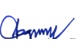 †di‡`Šm Aviv †eMg ∣ wmBI ∣ weì ∣ †gvevBj: 01714102994 ∣ B‡gBj: ceo@buildbd.org ∣ www.buildbd.org               